Администрация городского округа Дубна Московской областиУправление народного образованияМуниципальное бюджетное общеобразовательное учреждение«Общеобразовательная школа «Возможность» для детей с ограниченными возможностями здоровьяг. Дубны Московской области»(школа «Возможность»)План аттестации на присвоение квалификационных категорий и на соответствие занимаемой должности на 2023/2024 учебный год Директор_______________________ / ____Макарова М.И.__ /	                      (подпись)                         (расшифровка)     МП                            _______________                                                                    (дата)№Ф.И.О. учителя (полностью)Должность, стаж работыдата рожденияУровень образованияЧисло, месяц, год предыдущей аттестациикатегорияГод  и месяц  планируемой аттестацииПланируемая  категорияили аттестация на соответствие занимаемой должности1Смирнова Валерия Анатольевнаучитель биологии25.07.1971высшее 17.04.2019первая2024 апрельпервая2.Чудина Елена Владимировнатьютор10.10.1967высшее15.10.2018соответствие занимаемой должности2023октябрьсоответствие занимаемой должности3.Ярыгина Любовь Михайловнаучитель физкультуры04.01.1954высшее19.12.2018высшая2023декабрьсоответствие занимаемой должности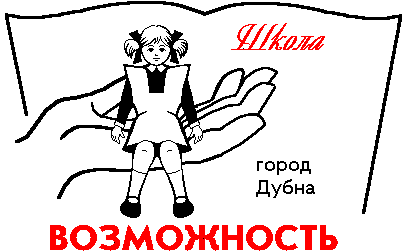 